Экскурсия в библиотеку.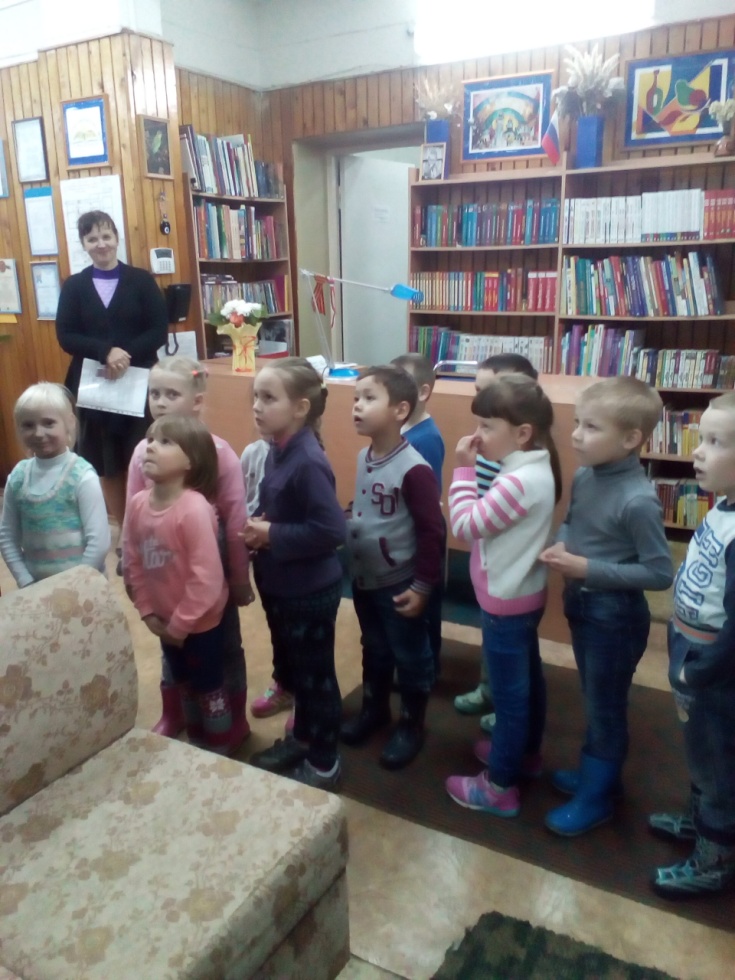 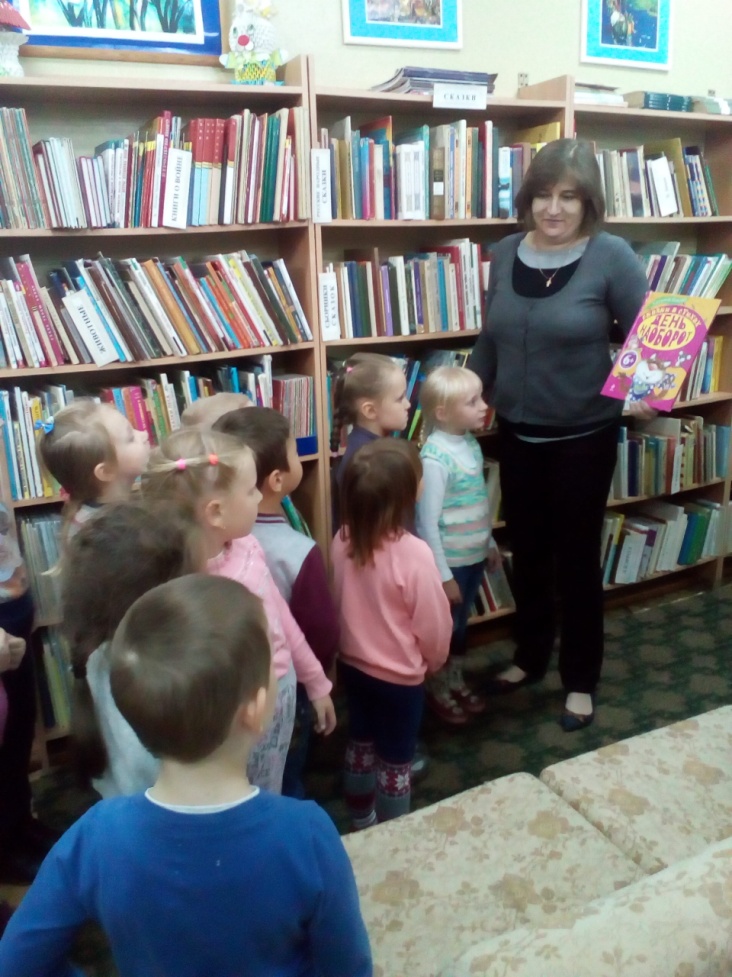 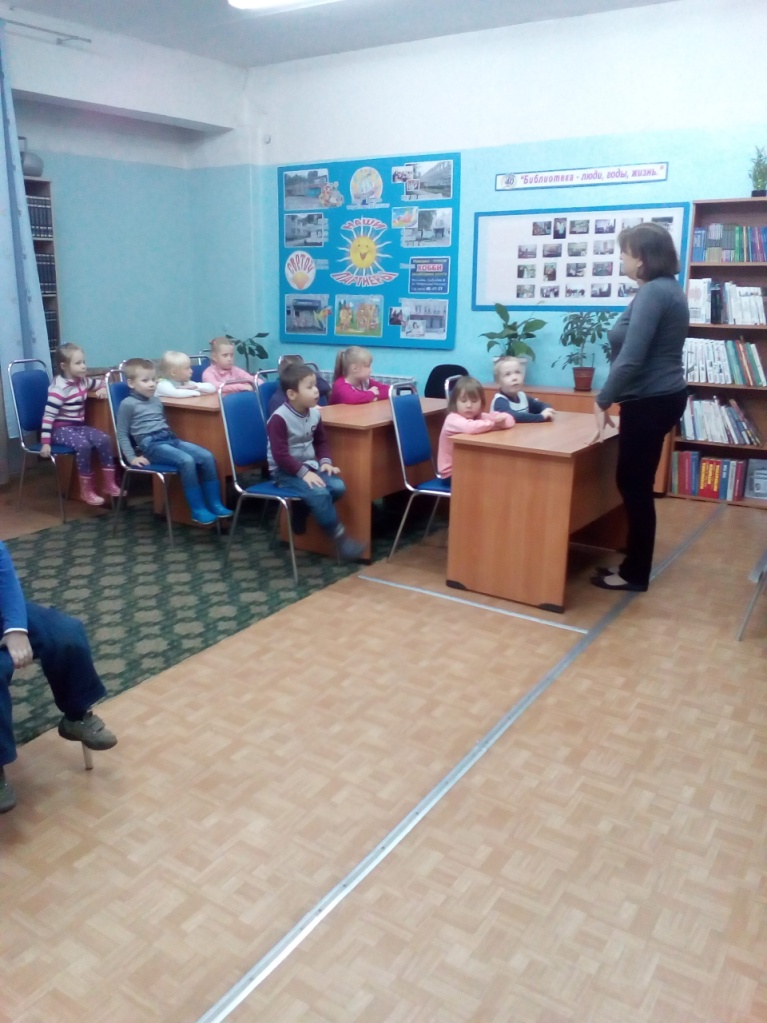 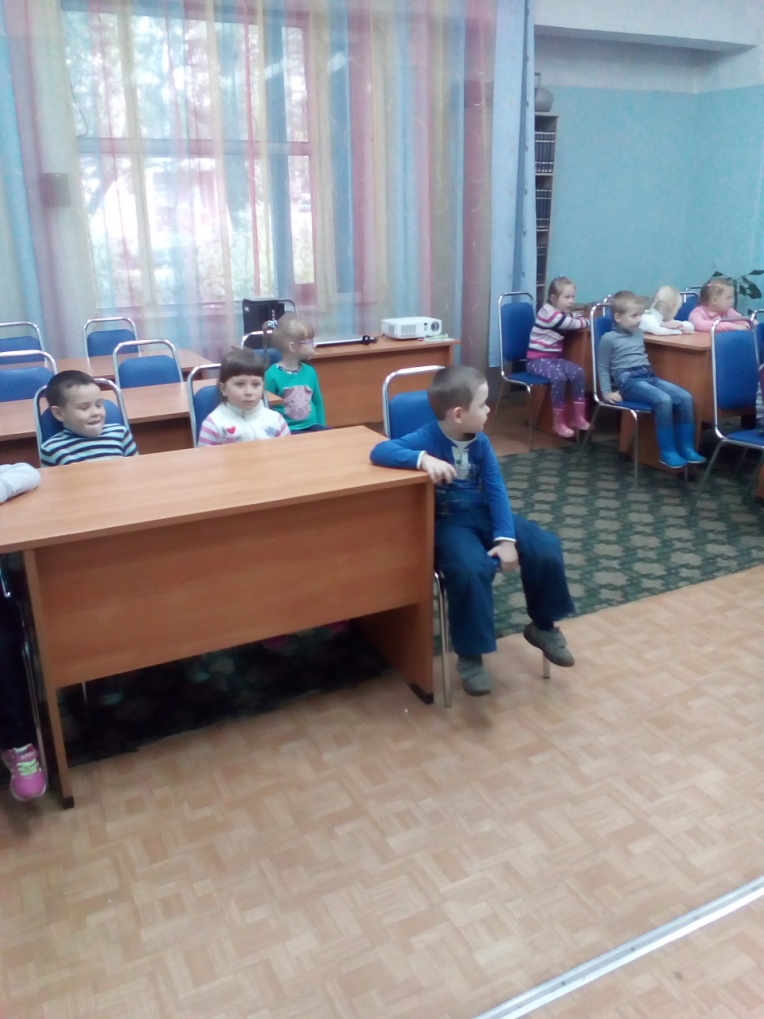 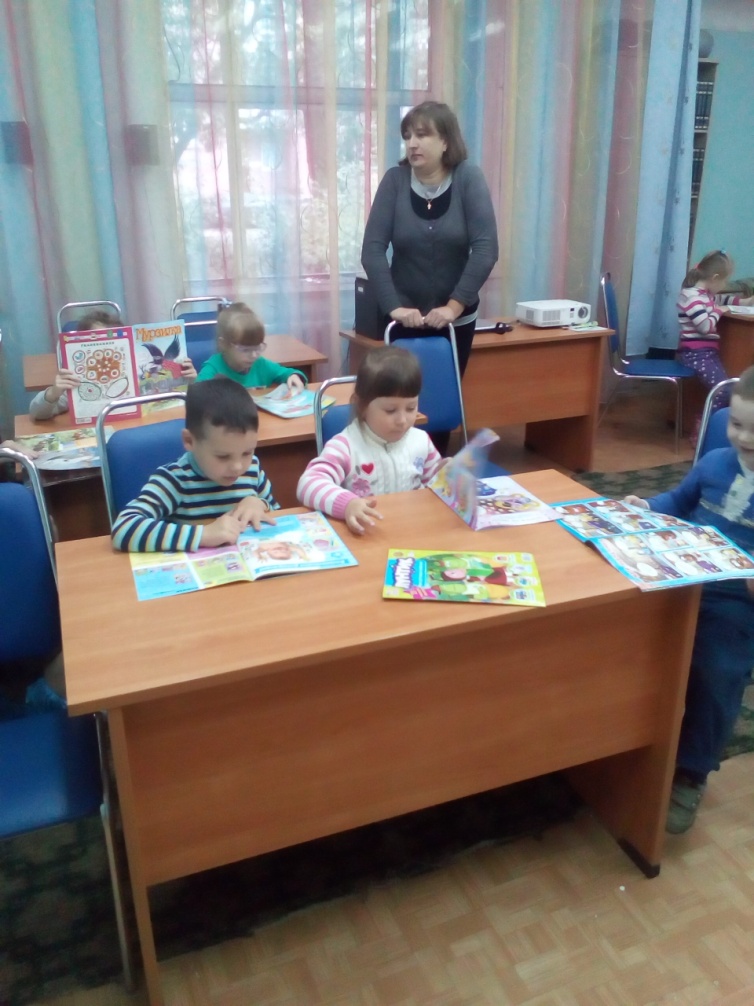 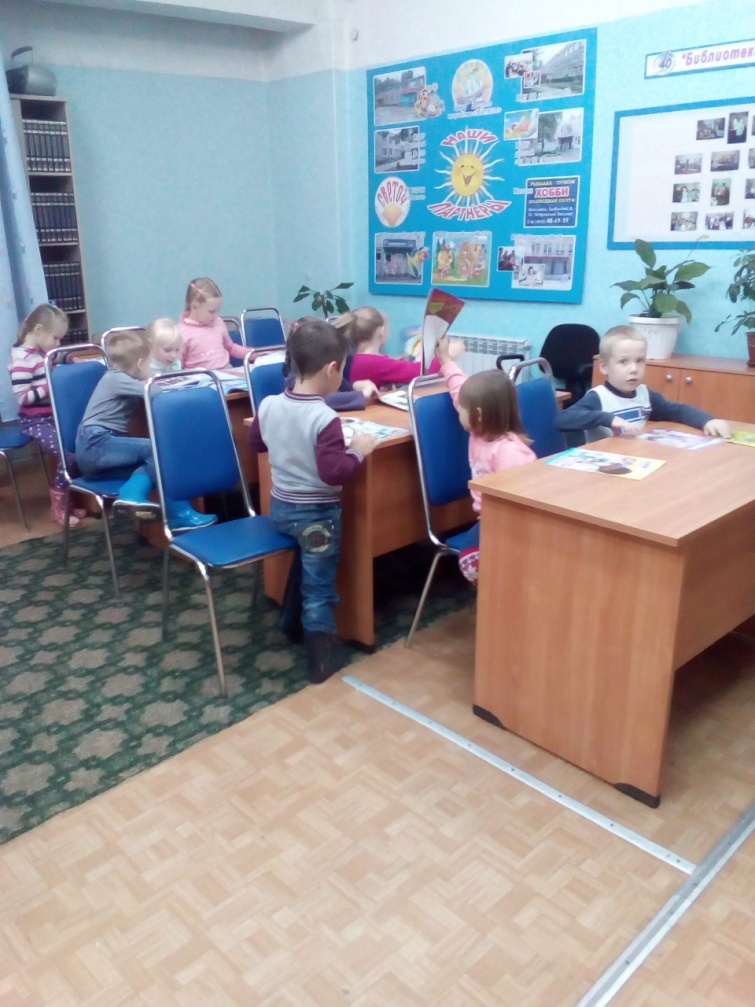 